附件2教育部思想政治工作司指导开展的重点宣传教育活动及参与方式1.录制播出以“千万师生同上一堂国家安全教育课”为主题的公开课。4月14日15时，通过中国大学生在线视频号、微博、B站等直播平台及中国大学生在线官网dxs.moe.gov.cn发布，请组织学生错峰观看学习。（中国大学生在线联系人及电话：张洪涛，010-58582344）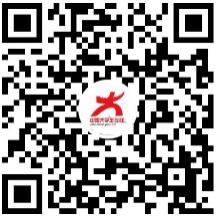 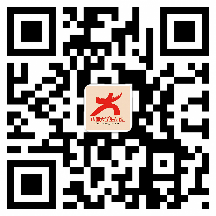 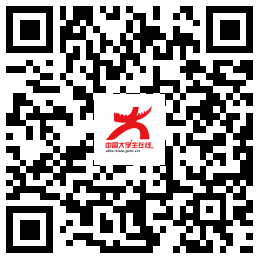 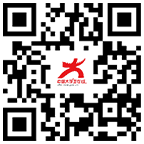 中国大学生在线视频号     中国大学生在线微博    中国大学生在线B站     中国大学生在线官网2.指导举办“高校国家安全教育教学风采展示活动”。指导中国高等教育学会保卫学专业委员会、全国高校思政网和高校思想政治工作创新发展中心，已于3月面向全国高校征集国家安全教育教学视频，4月15日前择优在全国高校思政网进行线上展示，供师生学习借鉴。（中国高等教育学会保卫学专业委员会联系人及电话：张竞开，0731-88823008；全国高校思政网联系人及电话：苏兰，010-58556862）3.开设“国开大讲堂·国家安全教育公开课”。国家开放大学将开设“国开大讲堂·国家安全教育公开课”，推出国防教育系列课程供全民免费学习。即日起至5月31日，全国高校学生、国家开放大学学生以及所有社会学习者均可登录国开学习网：http://gjaqjy.ouchn.edu.cn在线学习。（国家开放大学联系人及电话：徐刚，010-57519506）